§2303.  Commencement of sentence of imprisonment1.  Commitment to Department of Corrections.   The sentence of imprisonment of an individual committed to the custody of the Department of Corrections to serve that sentence commences on the date on which that individual is received into the correctional facility designated as the initial place of confinement by the Commissioner of Corrections or the commissioner's designee pursuant to section 2304.  That day is counted as the first full day of the sentence.[PL 2019, c. 113, Pt. A, §2 (NEW).]2.  Commitment to specified jail.   The sentence of imprisonment of an individual committed to the custody of a jail to serve that sentence commences on the date on which that individual is received into the jail specified in the sentence.  That day is counted as the first full day of the sentence if the term of imprisonment, or the unsuspended portion of the term of imprisonment, is over 30 days; otherwise, a deduction is accorded only for the portion of that day for which the individual is actually in execution of the sentence.[PL 2019, c. 113, Pt. A, §2 (NEW).]3.  Commitment with concurrent sentence of imprisonment from another jurisdiction.   When an individual is sentenced to a concurrent sentence of imprisonment as authorized by section 1608, subsection 6, the provisions of this chapter apply and must be administered by the chief administrative officer of this State's correctional facility when the individual is committed to the custody of the Department of Corrections or by the jail administrator of a jail in this State when the individual is committed to the custody of the jail.  If the individual is released from imprisonment under the sentence of the other jurisdiction prior to the termination of this State's sentence, the individual shall serve the remainder of this State's sentence at the appropriate correctional facility or jail in this State.[PL 2019, c. 113, Pt. A, §2 (NEW).]SECTION HISTORYPL 2019, c. 113, Pt. A, §2 (NEW). The State of Maine claims a copyright in its codified statutes. If you intend to republish this material, we require that you include the following disclaimer in your publication:All copyrights and other rights to statutory text are reserved by the State of Maine. The text included in this publication reflects changes made through the First Regular and First Special Session of the 131st Maine Legislature and is current through November 1. 2023
                    . The text is subject to change without notice. It is a version that has not been officially certified by the Secretary of State. Refer to the Maine Revised Statutes Annotated and supplements for certified text.
                The Office of the Revisor of Statutes also requests that you send us one copy of any statutory publication you may produce. Our goal is not to restrict publishing activity, but to keep track of who is publishing what, to identify any needless duplication and to preserve the State's copyright rights.PLEASE NOTE: The Revisor's Office cannot perform research for or provide legal advice or interpretation of Maine law to the public. If you need legal assistance, please contact a qualified attorney.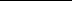 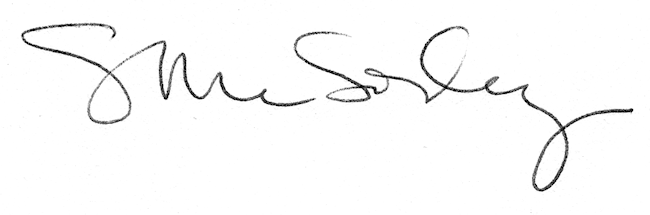 